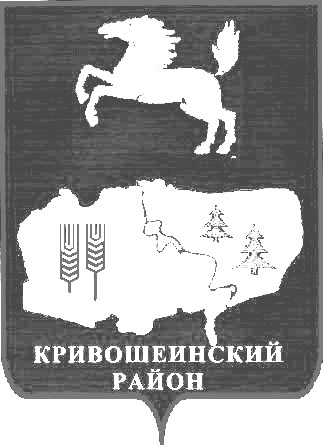 АДМИНИСТРАЦИЯ КРИВОШЕИНСКОГО РАЙОНАПОСТАНОВЛЕНИЕ11.10.2017 г.                                                                                                                №   482с. КривошеиноТомская областьО внесении изменений в постановление Администрации Кривошеинского района от 15.02.2016 № 47 «Об утверждении положений о предоставлении субсидий сельскохозяйственным товаропроизводителям из бюджета муниципального образования Кривошеинский район»С целью совершенствования нормативного правового акта, в соответствии с постановлением Администрации Томской области от 04.09.2017 № 320а «О внесении изменений в постановление Администрации Томской области от 08.02.2016 №36а»,ПОСТАНОВЛЯЮ:1.Внести в Положение о предоставлении субсидий на повышение продуктивности в молочном скотоводстве (Приложение № 1), утвержденное постановлением Администрации Кривошеинского района от 15.02.2016 № 47 «Об утверждении положения о предоставлении субсидий сельскохозяйственным товаропроизводителям из бюджета муниципального образования Кривошеинский район», следующие изменения:1.1.В пункте 3 слова «, отвечающего требованиям безопасности к сырому молоку, предусмотренным техническим регламентом Таможенного союза ТР ТС 033/2013 «О безопасности молока и молочной продукции», принятого решением Совета Евразийской экономической комиссии от 09.10.2013 № 67 «О техническом регламенте Таможенного союза «О безопасности молока и молочной продукции» и техническим регламентом Таможенного союза ТР ТС 021/2011 «О безопасности пищевой продукции», утвержденного решением Комиссии Таможенного союза от 09.12.2011 № 880 «О принятии технического регламента Таможенного союза «О безопасности пищевой продукции»,» исключить;1.2.В пункте 4:1.2.1.Слова «в текущем финансовом году» заменить словами «по расходам, произведенным получателем субсидии за период с 1 октября года, предшествующего году получения субсидии, по 31 августа текущего года,»;1.2.2.Дополнить абзацем следующего содержания «Размер субсидии на повышение продуктивности в молочном скотоводстве путем возмещения части затрат на 1 килограмм реализованного и (или) отгруженного на собственную переработку коровьего молока высшего и (или) первого сорта в физическом весе по расходам, произведенным получателем субсидии за период с 1 сентября по 30 сентября текущего года, определяется по следующей формуле:С = V x S,      где:V – объем реализованного и (или) отгруженного на собственную переработку коровьего молока высшего и (или) первого сорта в физическом весе;S – ставка субсидии, источником финансового обеспечения которой являются средства федерального и областного бюджетов, утвержденная приказом Департамента.»2.Настоящее постановление вступает в силу с даты его официального опубликования.3.Настоящее постановление подлежит опубликованию в газете «Районные вести» и размещению на официальном сайте муниципального образования Кривошеинский район в сети «Интернет».4.Контроль за исполнением настоящего постановления возложить на Первого заместителя Главы Кривошеинского района.Глава Кривошеинского района(Глава Администрации)                                                                                                 С.А. ТайлашевАлександра Николаевна Грязнова 8 (38251) 21761ПрокуратураУправление финансовОтдел социально-экономического развития селаБухгалтерияПервый заместитель Главы Кривошеинского района